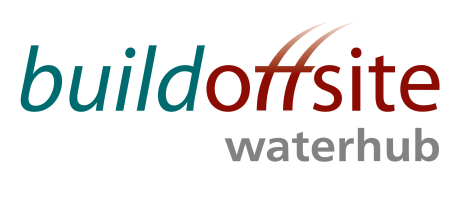 WATER HUB Leads MONTHLY CONFERENCE CALL Date: 		Friday 8th December 2017Time:		08:30 – 09:30Skype: 		Join Skype Meeting      Phone: 		020 307 87637	  	Access code: 21244583  AGENDA* Competitions Act agreement - members participating in this call certify that they will not at any time whilst on the call engage in any form of anti-competitive practices including exchanges of price information. In addition, exchange of other financial or sales information is prohibited where, for example, it is possible to disaggregate information to identify participants.INVITEES:Jon Rains – Mott Macdonald (Chair)Steve Hough – Balfour BeattySteve Fozard - CostainDavid Marsh – Laing O’RourkeGavin Stonard - NomencaJohn Browne – United UtilitiesStephen Wright – Yorkshire WaterJamie Johnston – Bryden WoodItemTimingSubjectLead1.08:30 – 08:35Welcome & IntroductionsJR2.08:35Competitions Act Agreement*JR3.08:35 – 08:45Actions from previous meetingsAction Log and draft Minutes attachedJR4.08:45 – 09:10Update on recent activities and Events (including Client Group Meeting on 29th November)Roadmap projects JR6.09:10 – 09:25Future eventsJR67.09:25 – 09:30AOBAll